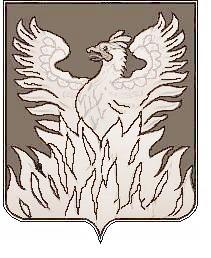 Администрациягородского поселения ВоскресенскВоскресенского муниципального районаМосковской областиП О С Т А Н О В Л Е Н И Еот 28.04.2016 №79О внесении изменений в муниципальную программугородского поселения Воскресенск «Развитие ифункционирование дорожно-транспортногокомплекса на 2015-2019 годы»В соответствии с  Федеральным законом от 06.10.2003 №131-ФЗ «Об общих принципах организации местного самоуправления в Российской Федерации», «Бюджетным кодексом Российской Федерации» и в соответствии с Постановлением администрации городского поселения Воскресенск Воскресенского муниципального района Московской области от  25.09.2015  № 269 «Об утверждении Порядка разработки и реализации муниципальных программ городского поселения Воскресенск Воскресенского муниципального района Московской области», ПОСТАНОВЛЯЮ:1. Внести в муниципальную программу городского поселения Воскресенск «Развитие и функционирование дорожно-транспортного комплекса на 2015-2019 годы» (далее – Программа), утвержденную постановлением администрации городского поселения Воскресенск Воскресенского муниципального района от 24.10.2014 № 607 (с изменениями внесенными Постановлением администрации городского поселения Воскресенск от 09.02.2015  № 21, 05.05.2015 № 137, 08.07.2015 № 191, 17.08.2015 № 234, 21.09.2015 № 266, 06.10.2015 № 278, 22.01.2016 № 13, 21.03.2016 № 52, 01.04.2016 № 62) следующие изменения:1.1.  В паспорте Программы:1.1.1 позицию «Источники финансирования муниципальной программы, в том числе по годам» читать в следующей редакции: «    »1.2.  В Приложении №1 к Программе:1.2.1. В паспорте подпрограммы «Развитие  дорожного хозяйства городского поселения Воскресенск на 2015-2019годы»«    »1.2.2.  В Приложение №1 к  подпрограмме «Развитие дорожного хозяйства городского поселения Воскресенск на 2015-2019 годы» 1.2.2.1 В Перечне мероприятий подпрограммы «Развитие дорожного хозяйства городского поселения Воскресенск на 2015-2019 годы» позиции «Задачи 1: Обеспечение устойчивого функционирования сети автомобильных дорог общего пользования городского поселения Воскресенск» строку 1 и строку 1.1 читать в следующей редакции:«                                                                                                                                                                                                                                                                       »1.2.2.2 позицию «Всего по подпрограмме» читать в следующей редакции:                                                                                                                                                                                                                                       »1.3.  В Приложении № 2 к Программе:1.3.1. В паспорте подпрограммы «Обеспечение капитального ремонта и ремонт автомобильных дорог общего пользования, дворовых территорий многоквартирных домов, проездов к дворовым территориям многоквартирных домов на территории городского поселения Воскресенск 2015-2019 годы» «    »1.3.2.  В Приложение №1 к  подпрограмме «Обеспечение капитального ремонта и ремонт автомобильных дорог общего пользования, дворовых территорий многоквартирных домов, проездов к дворовым территориям многоквартирных домов на территории городского поселения Воскресенск 2015-2019 годы»1.3.2.1 В Перечне мероприятий подпрограммы «Обеспечение капитального ремонта и ремонт автомобильных дорог общего пользования, дворовых территорий многоквартирных домов, проездов к дворовым территориям многоквартирных домов на территории городского поселения Воскресенск 2015-2019 годы» позиции «Задачи 1: Поддержание автомобильных дорог общего пользования местного значения на уровне, соответствующем категории дороги» строку 1 и строку 1.1 читать в следующей редакции:«                                                                                                                                                                                                                                                                       »1.3.2.2 позицию «Всего по подпрограмме» читать в следующей редакции:                                                                                                                                                                                                                                  »1.3.3. Приложение № 3 «Перечень дорог общего пользования  и дворовых территории многоквартирных домов, проездов к дворовым территориям многоквартирных домов населенных пунктов,  планируемых отремонтировать в 2015-2019 годы»  к  подпрограмме «Обеспечение капитального ремонта и ремонт автомобильных дорог общего пользования, дворовых территорий многоквартирных домов, проездов к дворовым территориям многоквартирных домов на территории городского поселения Воскресенск 2015-2019 годы» читать в следующей редакции:2. Начальнику управления по социальным коммуникациям  и организационным вопросам  О.В. Севостьяновой обеспечить размещение постановления на официальном сайте городского поселения Воскресенск и в Воскресенской районной газете «Наше слово».3. Постановление вступает в силу с момента подписания.4. Контроль за исполнением настоящего постановления возложить на заместителя главы администрации городского поселения Воскресенск  А.Е Баранова.Глава городского поселения Воскресенск                                 	 А.В. КвардаковИсточники финансирования муниципальной  программы, в том числе по годам:       Расходы (тыс. рублей)Расходы (тыс. рублей)Расходы (тыс. рублей)Расходы (тыс. рублей)Расходы (тыс. рублей)Расходы (тыс. рублей)Источники финансирования муниципальной  программы, в том числе по годам:       Всего2015 год2016 год2017 год2018 год2019 годОбщий объём средств, направляемых на       реализацию мероприятий792 060,49187 224,79191 582,70135 050,00137 450,00140 050,00Средства бюджета городского поселения     Воскресенск742 946,89165 261,19164 432,70135 050,00137 450,00140 050,00Средства бюджета Московской области                  49 113,6021 963,6027 150,000,000,000,00Средства федерального бюджета     0,000,000,000,000,000,00Внебюджетные  источники     0,000,000,000,000,000,00Источники финансирования муниципальной  подпрограммы, в том числе по годам:       Расходы (тыс. рублей)Расходы (тыс. рублей)Расходы (тыс. рублей)Расходы (тыс. рублей)Расходы (тыс. рублей)Расходы (тыс. рублей)Источники финансирования муниципальной  подпрограммы, в том числе по годам:       Всего2015 год2016 год2017 год2018 год2019 годОбщий объём средств, направляемых на       реализацию мероприятий434 125,1994 045,1997 480,0078 400,0080 800,0083 400,00Средства бюджета городского поселения     Воскресенск434 125,1994 045,1997 480,0078 400,0080 800,0083 400,00Средства бюджета Московской области                  0,000,000,000,000,000,00Средства федерального бюджета     0,000,000,000,000,000,00Внебюджетные  источники     0,000,000,000,000,000,001. Основное мероприятие1:   Обеспечение устойчивого функционирования сети автомобиль ных дорог общего пользования городского поселения Воскресенск2015-2019Итого52 478,60367 239,3378 509,3381 730,0067 000,0069 000,0071 000,00Отдел городского хозяйства городского поселения Воскре сенск, МКУ «Благоуст ройство и озеленение»Протяженность автомобильных дорог общего пользования, находящихся в муниципа      льной собственности - 166,1 км1. Основное мероприятие1:   Обеспечение устойчивого функционирования сети автомобиль ных дорог общего пользования городского поселения Воскресенск2015-2019Средства бюджета городского поселения Воскре сенск52 478,60367 239,3378 509,3381 730,0067 000,0069 000,0071 000,00Отдел городского хозяйства городского поселения Воскре сенск, МКУ «Благоуст ройство и озеленение»Протяженность автомобильных дорог общего пользования, находящихся в муниципа      льной собственности - 166,1 км1. Основное мероприятие1:   Обеспечение устойчивого функционирования сети автомобиль ных дорог общего пользования городского поселения Воскресенск2015-2019Средства бюджета Московской области0,000,000,000,000,000,000,00Отдел городского хозяйства городского поселения Воскре сенск, МКУ «Благоуст ройство и озеленение»Протяженность автомобильных дорог общего пользования, находящихся в муниципа      льной собственности - 166,1 км1. Основное мероприятие1:   Обеспечение устойчивого функционирования сети автомобиль ных дорог общего пользования городского поселения Воскресенск2015-2019Средства федерального бюджета0,000,000,000,000,000,000,00Отдел городского хозяйства городского поселения Воскре сенск, МКУ «Благоуст ройство и озеленение»Протяженность автомобильных дорог общего пользования, находящихся в муниципа      льной собственности - 166,1 км1. Основное мероприятие1:   Обеспечение устойчивого функционирования сети автомобиль ных дорог общего пользования городского поселения Воскресенск2015-2019Внебюджетные источники0,000,000,000,000,000,000,00Отдел городского хозяйства городского поселения Воскре сенск, МКУ «Благоуст ройство и озеленение»Протяженность автомобильных дорог общего пользования, находящихся в муниципа      льной собственности - 166,1 км1.1Мероприятие 1:  Содержание автомобильных дорог (вкл. заработную плату, отчисления коммунальные платежи и т.д.) ,
в т.ч.2015Итого52 478,60365 577,5076 847,5081 730,0067 000,0069 000,0071 000,00МКУ «Благоуст ройство и озеленение»1.1Мероприятие 1:  Содержание автомобильных дорог (вкл. заработную плату, отчисления коммунальные платежи и т.д.) ,
в т.ч.2015Средства бюджета городского поселения Воскре сенск52 478,60365 577,5076 847,5081 730,0067 000,0069 000,0071 000,00МКУ «Благоуст ройство и озеленение»1.1Мероприятие 1:  Содержание автомобильных дорог (вкл. заработную плату, отчисления коммунальные платежи и т.д.) ,
в т.ч.2015Средства бюджета Московской области0,000,000,000,000,000,000,00МКУ «Благоуст ройство и озеленение»1.1Мероприятие 1:  Содержание автомобильных дорог (вкл. заработную плату, отчисления коммунальные платежи и т.д.) ,
в т.ч.2015Средства федерального бюджета0,000,000,000,000,000,000,00МКУ «Благоуст ройство и озеленение»1.1Мероприятие 1:  Содержание автомобильных дорог (вкл. заработную плату, отчисления коммунальные платежи и т.д.) ,
в т.ч.2015Внебюджетные источники0,000,000,000,000,000,000,00МКУ «Благоуст ройство и озеленение»Всего по подпрограмме2015-2019Итого58 499,20434 125,1994 045,1997 480,0078 400,0080 800,0083 400,00Всего по подпрограмме2015-2019Средства бюджета городского поселения Воскресенск58 499,20434 125,1994 045,1997 480,0078 400,0080 800,0083 400,00Всего по подпрограмме2015-2019Средства бюджета Московской области0,000,000,000,000,000,000,00Всего по подпрограмме2015-2019Средства федерального бюджета0,000,000,000,000,000,000,00Всего по подпрограмме2015-2019Внебюджет ные источники0,000,000,000,000,000,000,00Источники финансирования муниципальной  подпрограммы, в том числе по годам:       Расходы (тыс. рублей)Расходы (тыс. рублей)Расходы (тыс. рублей)Расходы (тыс. рублей)Расходы (тыс. рублей)Расходы (тыс. рублей)Источники финансирования муниципальной  подпрограммы, в том числе по годам:       Всего2015 год2016 год2017 год2018 год2019 годОбщий объём средств, направляемых на       реализацию мероприятий305 866,2085 577,5085 288,7045 000,0045 000,0045 000,00Средства бюджета городского поселения     Воскресенск256 752,6063 613,9058 138,7045 000,0045 000,0045 000,00Средства бюджета Московской области                  49 113,6021 963,6027 150,000,000,000,00Средства федерального бюджета     0,000,000,000,000,000,00Внебюджетные  источники     0,000,000,000,000,000,001. Основное мероприятие 1:    Поддержание автомобильных дорог общего пользования местного значения на уровне, соответствующем категории дороги2015-2019Итого23 783,80158 065,1039 292,1043 070,0025 000,0025 000,0025 000,00Отдел городского хозяйства городского поселения Воскре сенск1. Основное мероприятие 1:    Поддержание автомобильных дорог общего пользования местного значения на уровне, соответствующем категории дороги2015-2019Средства бюджета городского поселения Воскре сенск14 593,80140 806,5030 538,5034 565,0025 000,0025 000,0025 000,00Отдел городского хозяйства городского поселения Воскре сенск1. Основное мероприятие 1:    Поддержание автомобильных дорог общего пользования местного значения на уровне, соответствующем категории дороги2015-2019Средства бюджета Московской области9 190,0017 258,608 753,608 505,000,000,000,00Отдел городского хозяйства городского поселения Воскре сенск1. Основное мероприятие 1:    Поддержание автомобильных дорог общего пользования местного значения на уровне, соответствующем категории дороги2015-2019Средства федерального бюджета0,000,000,000,000,000,000,00Отдел городского хозяйства городского поселения Воскре сенск1. Основное мероприятие 1:    Поддержание автомобильных дорог общего пользования местного значения на уровне, соответствующем категории дороги2015-2019Внебюджетные источники0,000,000,000,000,000,000,00Отдел городского хозяйства городского поселения Воскре сенск1.1Мероприятие 1:   Капитальный ремонт и ремонт автомобиль ных дорог общего пользования городского поселения Воскресенск2015-2019Итого23 783,80158 065,1039 292,1043 773,0025 000,0025 000,0025 000,00Отдел городского хозяйства городского поселения Воскре сенск1.1Мероприятие 1:   Капитальный ремонт и ремонт автомобиль ных дорог общего пользования городского поселения Воскресенск2015-2019Средства бюджета городского поселения Воскре сенск14 593,80140 806,5030 538,5035 268,0025 000,0025 000,0025 000,00Отдел городского хозяйства городского поселения Воскре сенск1.1Мероприятие 1:   Капитальный ремонт и ремонт автомобиль ных дорог общего пользования городского поселения Воскресенск2015-2019Средства бюджета Московской области9 190,0017 258,608 753,608 505,000,000,000,00Отдел городского хозяйства городского поселения Воскре сенск1.1Мероприятие 1:   Капитальный ремонт и ремонт автомобиль ных дорог общего пользования городского поселения Воскресенск2015-2019Средства федерального бюджета0,000,000,000,000,000,000,00Отдел городского хозяйства городского поселения Воскре сенск1.1Мероприятие 1:   Капитальный ремонт и ремонт автомобиль ных дорог общего пользования городского поселения Воскресенск2015-2019Внебюджетные источники0,000,000,000,000,000,000,00Отдел городского хозяйства городского поселения Воскре сенскВсего по подпрограмме2015-2019Итого65 129,80305 866,2085 577,5084 585,7045 000,0045 000,0045 000,00Всего по подпрограмме2015-2019Средства бюджета городского поселения Воскре сенск39 917,10256 752,6063 613,9057 435,7045 000,0045 000,0045 000,00Всего по подпрограмме2015-2019Средства бюджета Московской области25 212,7049 113,6021 963,6027 150,000,000,000,00Всего по подпрограмме2015-2019Средства федерального бюджета0,000,000,000,000,000,000,00Всего по подпрограмме2015-2019Внебюджетные источники0,000,000,000,000,000,000,00№ п/п№ п/пНаименование направления расходования средств, наименование объектовХарактер работ Мощность, м2 Срок исполнения мероприятияДороги общего пользования11ул.Дивочкина  ремонт5000 201522ул.Вишневая ( д.Маришкино)ремонт 2 388201633ул.Титоваремонт2100201544ул.Титоваремонт2500201755ул.1 Фетровая  ремонт2200201666ул.2-я Фетроваяремонт1690201677ул.Пролетарская ремонт 2975201588ул. Радонежская ремонт3700201699ул.Весенняяремонт2 06820161010ул.Охотничья ( д.Хлопки )ремонт 278020151111ул.Цветочная ( д.Хлопки)ремонт221220161212ул.Куйбышеваремонт705020151313ул.Куйбышева ( тротуар)ремонт15020151414ул.Калининаремонт772020151515ул.Монтажнаяремонт270520151616ул.Рабочая (тротуар)вновь42020151717ул.Рабочая (разворотная площадка)вновь50020161818ул.Некрасоваремонт140020151919ул.Рабочая ( част.сектор Коммуны)ремонт 90542016-20172020ул.Советская ( д.Чемодурово)ремонт 40322016-20172121ул.Заводская ремонт 210020162222ул.Колыберевскаяремонт5000 2016-20172323ул.Лопатинскаяремонт  34002016-20172424ул. Первомайскаяремонт175520162525ул.Тополиная- тротуарремонт2002016-20172626ул.Ломоносоваремонт66002016-20172727ул.Гиганта	ремонт240020162828ремонт пешеходного моста через реку Москва по ул. Лермонтоваремонт328020162929ул.Спартака ремонт441,520163030ул.Медицинскаяремонт3 52820163131переулок Рудничныйремонт127220163232ул.Герценаремонт600020163333ул. Солнечная (Чемодурово)ремонт370020163434ул.Каганаремонт10253,820163535ул.Новлянскаяремонт579020163636ул.Энгельсаремонт963020163737ул.Западнаяремонт1007020163838ул.Мичуринаремонт300020163939ул.Коломенскаяремонт458520164040ул.Заводскаяремонт210020164141ул.Андреса (разворотная площадка)вновь5002016Расширение парковочного пространства11автомобильная дорога ул.Гаражнаяремонт250201622автомобильная дорога ул.Быковскогоремонт350201633автомобильная дорога ул.Железнодорожнаяремонт500201644автомобильная дорога ул.Московскаяремонт250201655автомобильная дорога ул.Доктороваремонт500201666автомобильная дорога ул.Гражданскаяремонт500201677автомобильная дорога ул.Калининаремонт500201688автомобильная дорога пер.Физкультурныйремонт300201699автомобильная дорога ул.Первостроителейремонт50020171010Проезд МРЭО (для грузового транспорта)ремонт150020161111автомобильная дорога ул.Киселева ремонт35020161212автомобильная дорога ул.Центральнаяремонт35020161313автомобильная дорога ул.Зелинскогоремонт40020161414автомобильная дорога ул.Вокзальнаяремонт1 0002016Ремонт остановок11автомобильная дорога ул.Западная (1 ед.)ремонт59201522автомобильная дорога ул.Колыберевская ( 2ед.)ремонт117201533автомобильная дорога ул.Суворова ( 2ед.)ремонт117201544автомобильная дорога ул.Чапаева (1 ед.)ремонт592015Устройство и ремонт тротуаров11ул. Осипенко до ул.Ломоносова (МОУ СОШ №11)ремонт1700201622ул.Колыберевская (ул.Московская до ул.Ачкасовская)ремонт495201633ул.Колыберевская от моста к ост."Медведка»ремонт315201644 ул.Рабочая (от магазина «5» до детской площадки)ремонт420201655ул.Колинаремонт5302016Дворовые территории многоквартирных домов, проездов к дворовым территориям многоквартирных домов населенных пунктов Дворовые территории многоквартирных домов, проездов к дворовым территориям многоквартирных домов населенных пунктов 11ул.Ломоносова д.85, Крылова д.2ул.Ломоносова д.85, Крылова д.2ремонт350201522ул.Победы д.16-18ул.Победы д.16-18ремонт800201733ул. Советская д.11/15, Октябрьская д.13ул. Советская д.11/15, Октябрьская д.13ремонт1500201544ул.Стандартная д.7,8; Пионерская д.6; Железнодорожная д.8,10,; Октябрьская д.26ул.Стандартная д.7,8; Пионерская д.6; Железнодорожная д.8,10,; Октябрьская д.26ремонт1700201555проезд ул.Калинина 54 проезд ул.Калинина 54 ремонт531,5201566ул. Лермонтова д.1ул. Лермонтова д.1ремонт1300201577пер.Зеленый д.1 пер.Зеленый д.1 ремонт350201588ул.Карла Маркса д.26,28; Ленинская д.25ул.Карла Маркса д.26,28; Ленинская д.25ремонт2000201599ул.Ленинская д.19 а; Карла Маркса д.14ул.Ленинская д.19 а; Карла Маркса д.14ремонт150020151010ул.Задорожная д.32,34ул.Задорожная д.32,34ремонт70020151111ул.Монтажная, д.6,8,10,12ул.Монтажная, д.6,8,10,12ремонт250020151212ул.Центральная ( у сбербанка) парковка и тротуар во двореул.Центральная ( у сбербанка) парковка и тротуар во дворе13020171313ул.Центральная д.4-6 ( парковка в щебне)ул.Центральная д.4-6 ( парковка в щебне)ремонт5020151414пер.1-й Школьный д.2а, 6а,6бпер.1-й Школьный д.2а, 6а,6бремонт90020151515ул.Победы, д.10,12,14ул.Победы, д.10,12,14ремонт107020151616ул.Западная, д.11ул.Западная, д.11ремонт25020161717проезд ул.Калинина 50/2 проезд ул.Калинина 50/2 ремонт51520151818ул.Ленинская д.25; Карла Маркса д.26;28ул.Ленинская д.25; Карла Маркса д.26;28ремонт58020151919ул.Дзержинского д. 2 (парковка)ул.Дзержинского д. 2 (парковка)ремонт20020152020ул.Колыберевская д. 4 (парковка)ул.Колыберевская д. 4 (парковка)ремонт13020152121ул.Спартака д.22а,;28;20аул.Спартака д.22а,;28;20аремонт202520152222ул.Коломенская  д. 8 проездул.Коломенская  д. 8 проездремонт46420152323благоустройство вблизи СОШ №1благоустройство вблизи СОШ №1ремонт243020152424проезд от д. 3  ул.Зелинского к д.10 ул.Каганапроезд от д. 3  ул.Зелинского к д.10 ул.Каганаремонт2 70020162525ул. Андреса, д.9, д.11ул. Андреса, д.9, д.11ремонт38020152626ул.Комсомольская д.6ул.Комсомольская д.6ремонт12020152727тротуар по ул. Комсомольская вдоль ДС №30тротуар по ул. Комсомольская вдоль ДС №30ремонт39420162828ул.Центральная д.34, парковкаул.Центральная д.34, парковкаремонт28020152929проезд к дому №26 ул.Менделеевапроезд к дому №26 ул.Менделееваремонт80020153030тротуар по ул.Зелинского д.5втротуар по ул.Зелинского д.5времонт10520153131тротуар - от д. 112 ул.Рабочая  к д.109 ул.Ломоносоватротуар - от д. 112 ул.Рабочая  к д.109 ул.Ломоносоваремонт37520173232тротуар по ул. Московской д.2втротуар по ул. Московской д.2времонт7520153333парковка и дорога по ул. Московской д.1парковка и дорога по ул. Московской д.1ремонт59520153434ул. Белинского, д. № 18,ул.40 лет Октября, д. № 19,21,23,25,ул. Белинского, д. № 18,ул.40 лет Октября, д. № 19,21,23,25,ремонт4 547,020163535г.Воскресенск, ул. Западная, д. № 1;2;3,ул.Энгельса, д. № 13;15;17г.Воскресенск, ул. Западная, д. № 1;2;3,ул.Энгельса, д. № 13;15;17ремонт3 250,020163636ул. Победы, д. № 21;17;15,ул.Менделеева, д. № 10;8;пер. Физкультурный, д. № 4;6;2/13ул. Победы, д. № 21;17;15,ул.Менделеева, д. № 10;8;пер. Физкультурный, д. № 4;6;2/13ремонт3 245,020163737ул. Победы, д. № 19;23;33;27;29;35/1, ул.Менделеева, д. № 12;14;16;18;20;22; 26;28;30ул. Победы, д. № 19;23;33;27;29;35/1, ул.Менделеева, д. № 12;14;16;18;20;22; 26;28;30ремонт2 809,020163838пер.1-й Школьный, д. № 1,ул.Некрасова, д. № 18;16;14;пер. 2-й Школьный, д. № 4пер.1-й Школьный, д. № 1,ул.Некрасова, д. № 18;16;14;пер. 2-й Школьный, д. № 4ремонт1 282,520163939ул.Московская, д. № 25;27, пер.2-й Школьный, д. № 1;2;3; ул.Некрасова, д. № 20;22;24;26;28;30;32;34;36; ул.Московская, д. № 25;27, пер.2-й Школьный, д. № 1;2;3; ул.Некрасова, д. № 20;22;24;26;28;30;32;34;36; ремонт2 709,520164040ул. Комсомольская, д. № 7а;11а;11ул. Комсомольская, д. № 7а;11а;11ремонт1 576,020164141ул. Мичурина, д. № 3;7а;5а;9а;9;7, ул.Беркино, д. № 34;35;36ул. Мичурина, д. № 3;7а;5а;9а;9;7, ул.Беркино, д. № 34;35;36ремонт1 822,020164242ул.Ломоносова, д. № 107;107а,109,111,111аул.Ломоносова, д. № 107;107а,109,111,111аремонт4 090,020164343ул.Ломоносова, д. № 102; ул.Калинина, д. № 57,56,55,54ул.Ломоносова, д. № 102; ул.Калинина, д. № 57,56,55,54ремонт2 404,020164444ул.Ломоносова, д. № 92,94,96,68; ул.Калинина, д. № 51,52,53ул.Ломоносова, д. № 92,94,96,68; ул.Калинина, д. № 51,52,53ремонт1 470,020164545ул.Фурманова, д. № 2,3,4,6,10,12,14,16; ул.Ачкасовская, д. № 3,1,2ул.Фурманова, д. № 2,3,4,6,10,12,14,16; ул.Ачкасовская, д. № 3,1,2ремонт4 234,020164646ул.Московская, д. № 19,17,15,1, ул.Колыберевская, д. № 2,4ул.Московская, д. № 19,17,15,1, ул.Колыберевская, д. № 2,4ремонт2 230,020164747ул.Быковского, д. № 66,74,68,80ул.Быковского, д. № 66,74,68,80ремонт2 515,020164848ул.Быковского, д. № 56,54ул.Быковского, д. № 56,54ремонт1 327,520164949 ул.Центральная, д. № 1,3,7,5,ул.Маркина, д. №21 ул.Центральная, д. № 1,3,7,5,ул.Маркина, д. №21ремонт1 880,020165050ул.Зелинского д. 26 Б, парковкаул.Зелинского д. 26 Б, парковкаремонт57020165151ул.Зелинского д. 8;ул.Кагана д. 20ул.Зелинского д. 8;ул.Кагана д. 20ремонт777,520165252ул. Андреса д. 15 (проезд), 18ул. Андреса д. 15 (проезд), 18ремонт108520165353ул.Комсомольская д. 13,15,17 парковка ул.Комсомольская д. 13,15,17 парковка ремонт40020165454ул.Комсомольская д. 7, 5, 4ул.Комсомольская д. 7, 5, 4ремонт115020165555пер.Юбилейный д. 10,12,7, парковкапер.Юбилейный д. 10,12,7, парковкаремонт65020165656ул. Докторова д.  6, парковка, тротуарул. Докторова д.  6, парковка, тротуарремонт73220165757ул.Быковского д. 46, парковкаул.Быковского д. 46, парковкаремонт38020165858ул.Быковского д. 32, тротуарул.Быковского д. 32, тротуарремонт20020165959ул.Быковского д.  64, парковкаул.Быковского д.  64, парковкаремонт35020166060ул.Западная д.11, парковка ул.Западная д.11, парковка ремонт35020166161ул.Рабочая д.121,119, парковка, проезд к детскому садуул.Рабочая д.121,119, парковка, проезд к детскому садуремонт1741,520166262ул.Рабочая д.101,105, парковкаул.Рабочая д.101,105, парковкаремонт84420166363ул.Мичурина д. 11, парковка, дорогаул.Мичурина д. 11, парковка, дорогаремонт77020166464ул.Рабочая проезд к 106  домуул.Рабочая проезд к 106  домуремонт321320176565ул.Новлянская д. 6, 8,10ул.Новлянская д. 6, 8,10ремонт25020166666ул.Западная д. 7ул.Западная д. 7ремонт5020166767ул.Колина д. 4, 11ул.Колина д. 4, 11ремонт7520166767ул.Менделеева д. 1, 3ул.Менделеева д. 1, 3ремонт602016